3. pielikums
Tukuma novada domes 26.01.2022. 
saistošajiem noteikumiem Nr. 1ATSKAITE
par izlietoto līdzfinansējumu Daudzdzīvokļu dzīvojamās mājas adrese: ____________________________________Saskaņā ar Līgumu Nr. TND/______ par līdzfinansējuma piešķiršanu energoefektivitātes uzlabošanas pasākumu veikšanai, 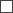  par līdzfinansējuma piešķiršanu labiekārtošanas darbu veikšanai, kas noslēgts starp Tukuma novada pašvaldību (turpmāk – Pašvaldība) un tika īstenoti pasākumi (nosaukt aktivitātes, kuras tika īstenotas)1. Pasākumu kopējās izmaksas: _______ euro, tajā skaitā Pašvaldības līdzfinansējums: ______ euro.2. Īstenotie pasākumi un sasniegtie rezultāti3. Pievienotie dokumentiFinansējuma saņēmējs:20____ . gada ____.__________________Atskaiti pieņēma un pārbaudīja (aktivitāte ir īstenota, atskaite atbilst Līguma nosacījumiem, maksājumu apliecinošie dokumenti ir pārbaudīti) Tukuma novada pašvaldības Komunālās nodaļas darbinieks:20____. gada ____._______(Finansējuma saņēmēja nosaukums, reģistrācijas Nr., adrese, e-pasts) (turpmāk – Finansējuma saņēmējs)Nr.p.k.Izmaksu pozīcijas nosaukumsIzmaksu apliecinošo dokumentu nosaukums (piedāvājums, rēķins) un izmaksas saņēmējsIzmaksas summa (euro)Pavisam kopā euro_________ lp._________ lp._________ lp.(paraksts)(paraksta atšifrējums)(amats)(paraksts)(paraksta atšifrējums)(amats)